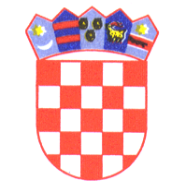 REPUBLIKA HRVATSKA   ISTARSKA ŽUPANIJA             GRAD BUZETUpravni odjel za opće poslove,       društvene djelatnosti         i razvojne projekteKLASA: 602-01/18-01/14UBROJ: 2106/01-03-02-18-4Buzet, 30. listopada 2018.PREDMET:  Zaključak Povjerenstva za dodjelu stipendija Grada Buzeta o ostvarivanju                      prava na učeničku stipendiju bez ponavljanja natječajnog postupka u                        školskoj 2018./2019. godiniSukladno članku 5. st. 1. i 2. Pravilnika o stipendiranju učenika i studenata (“Službene novine Grada Buzeta”, broj 3/13., pročišćeni tekst i 6/15.), i čl.15. Zaključka o broju i visini mjesečnog iznosa stipendije za školsku/akademsku 2018./2019. godinu, („Službene novine Grada Buzeta“, broj 7/18.), Povjerenstvo za dodjelu stipendija Grada Buzeta (KLASA: 602-01/17-01/43, URBROJ: 2106/01-03-01-17-1, od 25. listopada 2017. godine) na sjednici održanoj 30. listopada 2018. godine, UTVRĐUJE da u školskoj godini 2018./2019. PRAVO NA STIPENDIJU BEZ PONAVLJANJA NATJEČAJNOG POSTUPKA ostvaruju sljedeći učenici (abecednim redoslijedom):1. Zaključak stupa na snagu danom donošenja.                                                                                   PREDSJEDNIK					       POVJERENSTVA ZA DODJELU STIPENDIJAIgor Božić, v.r.Redni brojPrezime i ime učenikaNaziv školeProsjek ocjena1.ČERNEHA JUREGlazbena škola Ivana Matetića Ronjgova Rijeka, glazbenik-teorijski smjer, IV. razred,4,952.GREBLO BORNAPazinski kolegij-Klasična gimnazija, jezična gimnazija, IV. razred4,593.KAJIN MELANISrednja škola Buzet, tehničarka za električne strojeve s primijenjenim računalstvom,  IV. razred4,544.KATARINČIĆ IVAŠkola suvremenog plesa Ane Maletić  Zagreb, IV. razred i VII. gimnazija u Zagrebu, IV. razred5,04,755.KLARIĆ KARINSrednja škola „Vladimir Gortan“ Buje, HTT, IV. razred4,946.MARMILIĆ SVENGrađevinska tehnička škola Rijeka, arhitektonski tehničar, III. razred4,537.MUZICA LEOGospodarska škola Instituto professionale Buje, III. razred4,808.PARO JUDITAMedicinska škola Pula, smjer: fizioterapeutska tehničarka, II. razred4,539.SIROTIĆ ERIKASrednja škola Buzet, opća gimnazija, IV. razred5,0010.TOTMAN TIBORSrednja škola Buzet, tehničar za električne strojeve s primijenjenim računalstvom, IV. razred5,00